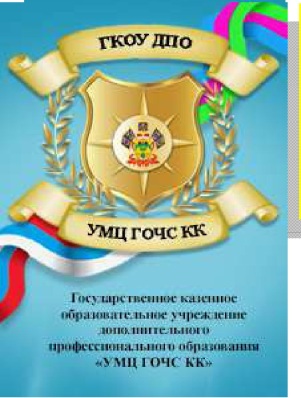 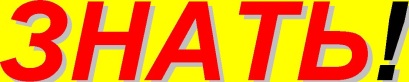 Ежегодно по числу пожаров и возгораний лидируют садоводческие товарищества. Шансы уничтожить вашу собственность можно значительно снизить, придерживаясь несколькихпростых правил.Основные причины пожаров.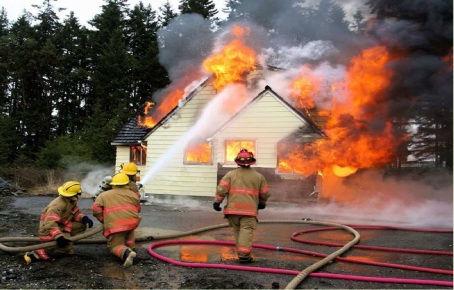 неосторожное обращение с огнем, в том числе при курении;неправильная эксплуатация электроприборов;детская шалость с огнем;нарушение устройства и эксплуатации транспорта;Правила противопожарного режима.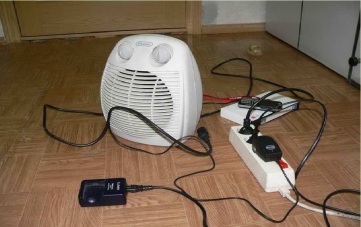 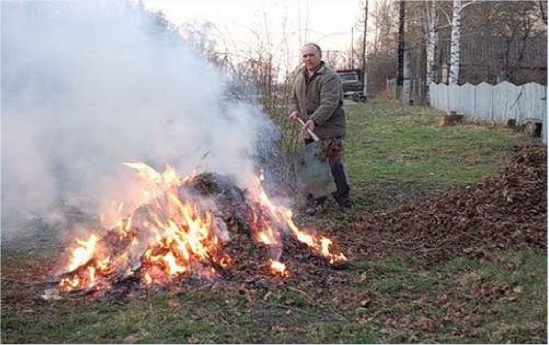 На приусадебных и дачных участках должны быть:емкости с водой;огнетушители.Сжигать сухую растительность необходимо в безветренную погоду на расстоянии не менее 50 метров от ближайших зданий и сооружений.Участок для сжигания сухой растительности должен быть очищен в радиусе 25-30 метров от горючих материалов и отделен минерализованной полосой шириной не менее 1,5 метров.После сжигания сухой растительности, оставшийся костер необходимо залить водой или засыпать слоем земли.Территории садоводческих и дачных товариществ должны быть обеспечены свободным проездом для пожарной техники.В пожароопасный период на дачных участках запрещается.выжигать сухую траву; складировать на участке отходы и мусор; бросать непотушенные окурки и спички; оставлять на солнце тару с горючими газами; разводить костры, сжигать мусор, отходы, тару; 	оставлять без присмотра топящиеся печи.	ЕДИНЫЙ ТЕЛЕФОН ЭКСТРЕННЫХ ОПЕРАТИВНЫХ СЛУЖБ -101